Vabljeni na kosilo.Vabljeni na drugi ptujski dobrodelni vegetarijanski bazar!V soboto, 19. decembra 2015,med 11. in 16. uro:   Vinska klet Osterberger,Hotel Mitra,Ptuj.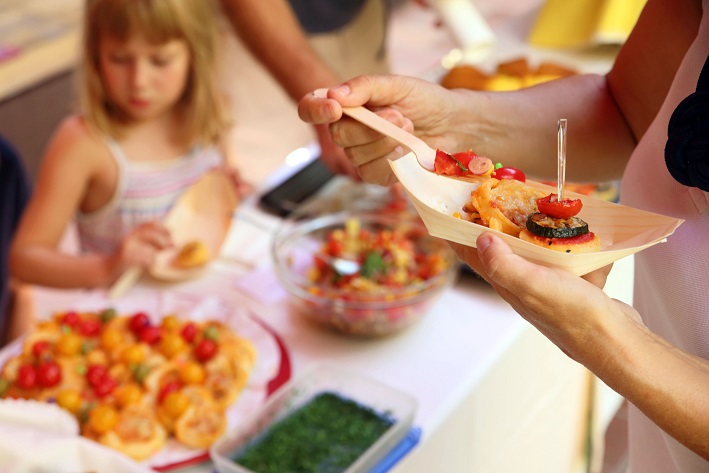 Prostovoljne prispevke bomo v celoti namenili izgradnji ptujskega urgentnega centra. 